О признании утратившими  силу отдельных решений Совета сельского поселения Еремеевский сельсовет муниципального района Чишминский район Республики БашкортостанВ целях приведения Порядка оформления прав пользования муниципальным имуществом сельского поселения Еремеевский сельсовет муниципального района Чишминский район Республики Башкортостан, утвержденного решением Совета сельского поселения Еремеевский сельсовет муниципального района Чишминский район от 20 декабря 2013 года № 115 с последующими изменениями и дополнениями, в соответствие с действующим законодательством,Совет сельского поселения Еремеевский сельсовет муниципального района Чишминский район Республики Башкортостан решил:1. Признать утратившими силу следующие решения Совета сельского поселения Еремеевский сельсовет муниципального района Чишминский район Республики Башкортостан:- от 20 декабря 2013 г. № 115 «Об утверждении Порядка оформления прав пользования муниципальным имуществом сельского поселения Еремеевский сельсовет муниципального района Чишминский район Республики Башкортостан»;- от 30 января 2015 года № 146 «О внесении изменений в Порядок оформления прав пользования муниципальным имуществом сельского поселения Еремеевский сельсовет муниципального района Чишминский район Республики Башкортостан»;- от 30 августа 2016 года № 24 «О внесении изменений в Порядок оформления прав пользования муниципальным имуществом сельского поселения Еремеевский сельсовет муниципального района Чишминский район Республики Башкортостан, утвержденного решением Совета сельского поселения Еремеевский сельсовет муниципального района Чишминский район Республики Башкортостан от 20 декабря 2013 года № 115, с изменениями и дополнениями  ( в редакции от 30  января 2015 года № 146)»;- от 20 февраля 2017 года № 7 «О внесении изменений и дополнений в Порядок оформления прав пользования муниципальным имуществом сельского поселения Еремеевский сельсовет муниципального района Чишминский район Республики Башкортостан».2. Обнародовать настоящее решение в  установленном Уставом сельского поселения Еремеевский сельсовет муниципального района Чишминский район Республики Башкортостан порядке, разместить на официальном сайте Администрации сельского поселения Еремеевский сельсовет в сети ИНТЕРНЕТ.Глава сельского поселенияЕремеевский сельсовет                                                      Х.Ш. Исмагилов.БаШКортостан РеспубликАҺыШишмӘ районыМУНИЦИПАЛЬ РАЙОНЫныҢӢӘРМИ АУЫЛ СОВЕТЫауыл биЛӘмӘҺе СОВЕТЫ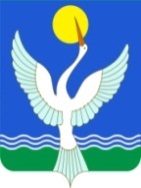 СОВЕТ СЕЛЬСКОГО ПОСЕЛЕНИЯЕРЕМЕЕВСКИЙ сельсоветМУНИЦИПАЛЬНОГО РАЙОНАЧишминскИЙ районРЕСПУБЛИКИ БАШКОРТОСТАНКАРАР «15»   июнь   2017 й.  №15РЕШЕНИЕ «15»  июня   2017 г.